Cisco C9300-48T-AProdukt <b>Cisco C9300-48T-A</b> jest reprezentantem znanej na rynku serii przełączników przeznaczonych dla klientów korporacyjnych. Ich architektura pozwala na elastyczną rozbudowę oraz instalację oprogramowania rozszerzającego funkcjonalność. Przełącznik jest wyposażony w 48 portów.Przełączniki Cisco C9300-48T-A umożliwiają instalację dodatkowych modułów sieciowych, przeznaczonych dla portów uplink. Ponadto można do nich również dołączyć nadmiarowy zasilacz. Zastosowana technologia pozwala osiągnąć przepustowości rzędu 1 - 10 gigabitów na sekundę.Siła oprogramowaniaCisco ONE, oprogramowanie w które wyposażono Cisco C9300-48T-A, umożliwia łatwy i elastyczny zakup dodatkowego oprogramowania. Nie będzie również problemów z dostępem do aktualizacji. Wygodny system zarządzania pozwala na przenoszenie licencji zakupionych usług. Dzięki tym i wielu innym funkcjom, a także modelowi dystrybucji narzędzi, zakup jest nie tylko bezpieczny, ale również ułatwia gospodarowanie środkami przeznaczonymi na rozwój sieci w firmie.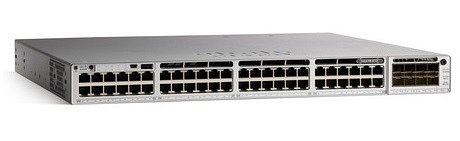 Cisco C9300-48T-A - wygodna obsługa chmuryZaawansowana architektura produktu nastawiona jest na uproszczenie operacji sieciowych. Dzięki temu administratorzy będą mogli szybciej wykonywać zadania, unikając zbędnego powtarzania czynności. Producent postawił na uproszczenie podłączania nowych urządzeń i zarządzania nimi. Ponadto zautomatyzować można wirtualizację procesów sieciowych, zasady grup oraz procesy analityczne. Funkcjonalność Cisco C9300-48T-A jest bardzo szeroka i bez przeszkód można ją rozbudować. Pełną listę jego możliwości znaleźć można na stronie sklepu.